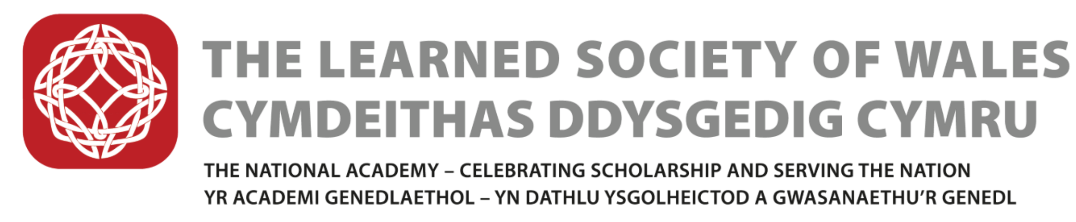 Cymrodyr a Etholwyd yn Ebrill 2020Cymrawd er AnrhydeddY Fonesig Jocelyn Bell Burnell DBE FRS FRSE FRAS FInstPYmwelydd Academaidd, Prifysgol Rhydychen; Cymrawd Athrawol, Coleg Mansfield, Rhydychen; Canghellor, Prifysgol DundeeYr Athro Margaret MacMillanAthro Hanes, Prifysgol TorontoCymrodyrYr Athro Nathan Abrams FRHistS FHEAAthro Astudiaethau Ffilm, Prifysgol BangorMr Jonathan Adams AADip RIBAJonathan Adams + Partners Architects LtdYr Athro Catherine BarnardAthro Cyfraith yr Undeb Ewropeaidd a Llafur, Prifysgol CaergrawntYr Athro Menna ClatworthyAthro Imiwnoleg Drawsfudol; Neffrolegydd Ymgynghorol Er Anrhydedd; Cyfarwyddwr Astudiaethau Clinigol, Coleg Pembroke, Prifysgol CaergrawntYr Athro Lisa Collins FRSB FRSSPennaeth Ysgol, yr Ysgol Bioleg Athro Gwyddor Anifeiliaid N8 Deiliad Cadair Bwyd-Amaeth mewn Systemau Amaethyddol Cyfarwyddwr Academaidd Systemau Amaethyddol Clyfar Athro Gwyddor Anifeiliaid, Prifysgol Leeds  Yr Athro Matthew Cragoe FRHSDirprwy Is-Ganghellor, Prifysgol Regent’s LlundainYr Athro Thomas Crick MBE FIET FBCSAthro Athro Addysg a Pholisi Digidol, Prifysgol AbertaweYr Athro Alun Davies FRCS FEBVSAthro Llawdriniaeth Fasgwlaidd a Llawfeddyg Ymgynghorol, Coleg Imperial, LlundainYr Athro Richard DinsdaleAthro Systemau Amgylcheddol Cynaliadwy, Prifysgol De CymruYr Athro Norman DoeProfessor of Law, Cardiff UniversityAthro’r Gyfraith, Prifysgol CaerdyddDr Dylan Foster EvansPennaeth Ysgol y Gymraeg, Prifysgol Caerdydd Yr Athro Gareth Evans FRCPAthro Geneteg Feddygol ac Epidemioleg Canser, Prifysgol ManceinionYr Athro Sir Malcolm Evans KCMG OBEAthro Cyfraith Ryngwladol Gyhoeddus, Prifysgol BrysteYr Athro Peter Excell FIET FBCSAthro Emeritws, Prifysgol Glyndŵr WrecsamYr Athro Emeritws Peter FieldAthro Emeritws, Prifysgol BangorYr Athro Caroline Franklin FEAAthro Llenyddiaeth Saesneg ac Ysgrifennu Creadigol, Prifysgol AbertaweYr Athro Christopher HannCyfarwyddwr, Sefydliad Anthropoleg Gymdeithasol Max Planck Yr Athro Glyn HewinsonDeiliad Cadair Sêr Cymru II STAR a Chyfarwyddwr Canolfan Ragoriaeth Tiwberciwlosis Buchol,  Prifysgol AberystwythDr E John Hughes CBE FRSACyn Lysgennad EM yr Ariannin a Paraguay; Athro Ymweliadol mewn Ymarfer LSE IdeasYr Athro Ifan HughesAthro Ffiseg, Prifysgol DurhamDr Rhiannon IfansCyn Gymrawd Anthony Dyson, Ganolfan Uwchefrydiau Cymreig a Cheltaidd, Prifysgol Cymru y Drindod Dewi SantYr Athro Emyr LewisAthro’r Gyfraith a Phennaeth Adran y Gyfraith a Throseddedeg Prifysgol Aberystwyth Yr Athro Geraint LewisAthro Astroffiseg , Prifysgol SydneyYr Athro Ambreena ManjiAthro Cyfraith Tir a Datblygu, Ysgol y Gyfraith a Gwleidyddiaeth Caerdydd, a Llywydd y Gymdeithas Astudiaethau Affricanaidd Yr Athro Donna Mead OBE CStJCadeirydd, Ymddiriedolaeth GIG Prifysgol Felindre Yr Athro Jonathan MorrisAthro Dadansoddi Sefydliadol, Prifysgol CaerdyddDr Sue NiebrzydowskiDarllenydd mewn Llenyddiaeth Ganoloesol, Prifysgol BangorMs Maxine Penlington OBECadeirydd y Bwrdd Llywodraethu, Prifysgol Glyndŵr WrecsamYr Athro Ceri PhillipsPennaeth Coleg Gwyddorau Dynol ac Iechyd ac Athro Economeg Iechyd, Prifysgol AbertaweYr Athro John Pickett CBE FRSAthro Cemeg Fiolegol, Prifysgol CaerdyddYr Athro Ryszard PiotrowiczAthro’r Gyfraith, Prifysgol Aberystwyth; Athro Cynorthwyol y Gyfraith, Prifysgol De Awstralia; Is-lywydd Cyntaf GRETA, Grŵp Arbenigwyr Cyngor Ewrop ar Weithredu yn erbyn y Fasnach mewn Pobl Yr Athro David RabeyAthro Theatr ac Ymarfer Theatr, Prifysgol AberystwythProfessor / Yr Athro Dominic Reeve FICE FIM, FRMetSAthro Peirianneg Arfordirol a Phennaeth, Canolfan Peirianneg Gyfrifiannol Zienkiewicz, Prifysgol AbertaweYr Athro Geoffrey Richards FBSE FIORCyfarwyddwr, Sefydliad Ymchwil AO DavosYr Athro David Ritchie FInstP CPhys Athro Gwyddor a Thechnoleg Lled-ddargludyddion, Prifysgol Abertawe ac Athro Ffiseg Arbrofol, Prifysgol Caergrawnt Yr Athro Julian Sampson FRCP FMedSciAthro Geneteg Feddygol, Ysgol Meddygaeth Prifysgol CaerdyddYr Athro Karl SchmidtAthro Mathemateg, yr Ysgol Mathemateg, Prifysgol Caerdydd Yr Athro Keshav Singhal MBE FRCSLlawfeddyg Orthopedig Ymgynghorol, Bwrdd Iechyd CTM; Athro Ymweliadol Prifysgol De Cymru, Sefydliad Gwyddor Feddygol All India ac Ysgol Meddygaeth Anna, MauritiusYr Athro Irena SpasićAthro Cyfrifiadureg, Cyfarwyddwr Sefydliad Ymchwil Arloesedd Data Prifysgol Caerdydd Yr Athro Martyn TranterAthro Biogeocemeg Begynol a Chyfarwyddwr Canolfan Rhewlifeg Bryste, Prifysgol BrysteYr Athro Elaine Treharne MArAd FSA FRHistS FEAAthro Dyniaethau Roberta Bowman Denning, Athro Saesneg, a thrwy gwrteisi, Athro Astudiaethau Almaenig Prifysgol Stanford, UDAYr Athro Kathryn WoodwardAthro Emeritws, Cyfadran y Celfyddydau a’r Gwyddorau Cymdeithasol, y Brifysgol AgoredYr Athro Reyer ZwiggelaarPennaeth Ysgol y Graddedigion, Deon Cyswllt Cyfadran Ymchwil ac Athro’r Adran Cyfrifiadureg, Prifysgol Aberystwyth